ANEXO IENTREVISTA DE SELEÇÃO DO PROGRAMA DE PÓS-GRADUAÇÃO EM CLÍNICA ODONTOLÓGICAPROCESSO SELETIVO - CLÍNICA ODONTOLÓGICAApós o preenchimento, encaminhar em formato PDF. Consulte o edital do processo seletivo. NOME:...................................................................................................................RG.:..................................NÍVEL:   MESTRADO	  DOUTORADO	E-mail: .................................................................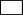 TELEFONES DE CONTATO:.......................................................1. Qual sua expectativa em relação ao Curso?Há quanto tempo você se formou e porque resolveu fazer Pós-Graduação stricto sensu?Você já desenvolveu projeto de pesquisa? Se sim, quando? Qual foi o tema?Qual o seu conhecimento em Inglês? E de informática? Quais os programas que domina?Informamos que o Curso é oferecido em tempo integral. Você possui disponibilidade para cursá-lo, em tempo integral, desde o início até a defesa da dissertação/tese?Você exerce atividade remunerada? Onde? Caso tenha empregador, este o dispensará para freqüentar o curso?Como se manterá financeiramente durante o curso? Você mora sozinho ou com seus pais? Tem filhos?Informamos que o número de bolsas de estudo é muito pequeno e, assim a possibilidade de possuir bolsa é quase nula. Você possui condições financeiras de se dedicar ao Curso em período integral?Gostaria de informá-lo (a) que caso seja aceito (a), você poderá ter gastos extras durante o curso, tanto para realizar casos clínicos, quanto em alguns momentos para gastos com o desenvolvimento da própria tese, assim como para confecção da mesma e pagamento de bancas no momento da defesa. Você estando ciente destes procedimentos concorda com eles?Há algo que você gostaria de acrescentar?Declaro que as informações acima são verdadeiras.(Cidade) ________________________, ____, de ______________, de 2022.